Publicado en Madrid el 21/02/2019 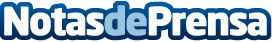 Storyous participa en HIP 2019: eficacia y operatividad a través de la digitalizaciónMás de 400 firmas expositoras y 20.000 profesionales se han dado cita durante estos días en el que se ha posicionado como el mayor evento de innovación para el sector Horeca. Storyous tuvo la oportunidad de participar en una mesa redonda en la que se analizó ‘El entorno digital operativo’ y donde se presentaron las bases para llevar a cabo la transformación digital de un negocio de restauraciónDatos de contacto:Actitud de Comunicación / Aurora Ochoa913022860Nota de prensa publicada en: https://www.notasdeprensa.es/storyous-participa-en-hip-2019-eficacia-y Categorias: Gastronomía E-Commerce Software Restauración Digital http://www.notasdeprensa.es